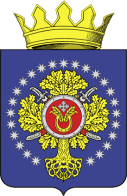 УРЮПИНСКИЙ МУНИЦИПАЛЬНЫЙ РАЙОНВОЛГОГРАДСКОЙ ОБЛАСТИУРЮПИНСКАЯ  РАЙОННАЯ  ДУМАР  Е  Ш  Е  Н  И  Е30 марта 2022  года	                 № 18/299 О результатах деятельности главы Урюпинского муниципального района А.Ю. Максимова и администрации Урюпинского муниципального района за 2021 год       Заслушав Отчет о результатах деятельности главы Урюпинского муниципального района А.Ю. Максимова и администрации Урюпинского муниципального района за 2021 год, представленный в Урюпинскую районную Думу в соответствии с пунктом 11.1 статьи 35, пунктом 5.1 статьи 36 Федерального закона от 6 октября 2003 года № 131-ФЗ «Об общих принципах организации местного самоуправления в Российской Федерации», частью 2 статьи 21, частью 13 статьи 26 Устава Урюпинского муниципального района Волгоградской области, руководствуясь пунктом 9 Порядка представления и рассмотрения ежегодного отчета главы Урюпинского муниципального района Волгоградской области Урюпинской районной Думе о результатах своей деятельности и деятельности администрации Урюпинского муниципального района и иных подведомственных ему органов местного самоуправления, утвержденного решением Урюпинской районной Думы от 26 декабря 2017 года № 44/405, Урюпинская районная Дума РЕШИЛА:        1. Признать удовлетворительной деятельность главы Урюпинского муниципального района А.Ю. Максимова, администрации Урюпинского муниципального района за 2021 год.         2. Опубликовать настоящее решение и Отчет о результатах деятельности главы Урюпинского муниципального района А.Ю. Максимова, администрации Урюпинского муниципального района за 2021 год в информационном бюллетене администрации Урюпинского муниципального района «Районные ведомости» (прилагается).              Председатель   Урюпинской районной Думы                                                   Т.Е. Матыкина                                                                                                                                                                                            Приложение к решению                                                                                                       Урюпинской районной Думы                                                                                                     от 30 марта 2022 года № 18/299ОТЧЕТо результатах деятельностиглавы Урюпинского муниципального района А.Ю. Максимоваи администрации Урюпинского муниципального районаза 2021 годУважаемые депутаты, коллеги, приглашенные!Ежегодное подведение итогов работы за прошедший отчетный период и всесторонняя оценка нашей совместной деятельности позволяет нам еще раз подчеркнуть наши достижения, пополнив копилку положительного опыта, выявить недостатки в работе и определить задачи на предстоящий год.Важнейший стратегический приоритет деятельности органов местного самоуправления района - обеспечение устойчивого экономического роста и комфортных условий проживания населения. На это и была направлена моя деятельность и деятельность администрации Урюпинского муниципального района в отчетном периоде.Приоритетные направления работы администрации Урюпинского муниципального района определялись в соответствии с задачами, поставленными Губернатором Волгоградской области А.И. Бочаровым, федеральными, региональными и муниципальными программами развития.В своем отчете я расскажу об обстановке в районе, основных показателях его социально-экономического развития за прошедший год, основных событиях 2021 года и результатах деятельности администрации Урюпинского муниципального района по исполнению как собственных полномочий по решению вопросов местного значения, так и полномочий, переданных областными законами органам местного самоуправления. Демографические показателиПо данным Волгоградоблстата на конец 2021 года численность постоянного населения муниципального района составляет оценочно 24 413 человек.Согласно данным ЗАГС в 2021 году число родившихся - 141 человек, 110%  к показателям 2020 года, число умерших - 554 человека, 123 % по отношению к 2020 году.Преобладающую часть в возрастном составе населения Урюпинского района занимает население трудоспособного возраста. Доля жителей младше трудоспособного возраста составляет 16,1 %, тогда как доля жителей старше трудоспособного возраста - 31,0 %.К сожалению, демографический процесс на территории Урюпинского района характеризуется отрицательной динамикой. Смертность населения превышает рождаемость примерно в 3,9 раза. Не компенсирует естественную убыль и миграционный прирост.Занятость населенияЧисленность трудовых ресурсов района составляет 15,6 тыс. человек. Количество занятых в экономике, с учетом личных подсобных хозяйств, составляет 13,53 тысяч человек. Наибольшая численность занятых в экономике Урюпинского района в качестве наемных работников приходится на бюджетную сферу – 31% и на сельское хозяйство - 23%.Благодаря целенаправленной слаженной работе администрации Урюпинского муниципального района и ГКУ ЦЗН г. Урюпинска по сокращению уровня безработицы на территории Урюпинского муниципального района, ежегодной организации общественных работ на территории  района,  уровень безработицы в 2021 году составил 0,38 %, тогда как уровень безработицы по Волгоградской области составляет 0,56 %.Доля трудоустроенных граждан из числа обратившихся в службу занятости составила  60,2%.Из 24 413 человек, проживающих в районе, 7824 человека получают пенсию. Средний уровень пенсии по району за 2021 год составил 13601 рубль, что больше уровня 2020 года на 5,2 %.Согласно действующему законодательству администрация Урюпинского муниципального района наделена полномочиями по решению вопросов местного значения, из которых наиболее значимым является формирование, утверждение и исполнение бюджета муниципального района.В рамках реализации полномочий муниципалитета и решения вопросов местного значения в течение 2021 года разработан и согласован в профильных комитетах Волгоградской области Паспорт Урюпинского муниципального района, показатели которого служат основой для формирования бюджета района на 2022 - 2024 годы.Бюджет Урюпинского муниципального районаИтоги 2021 года, с точки зрения достижения целей и задач, предусмотренных основными направлениями бюджетной политики Урюпинского муниципального района, в целом можно считать положительными.Бюджет Урюпинского муниципального района на протяжении многих лет является социально-ориентированным. По итогам работы за год налоговые и неналоговые доходы консолидированного бюджета Урюпинского муниципального района составили 350,0 млн. рублей - 106,6% от годовых бюджетных назначений. К основным налоговым доходам консолидированного бюджета в 2021 году относится налог на доходы физических лиц, поступило 193,7 млн. рублей.В 2021 году в доходную часть консолидированного бюджета Урюпинского муниципального района поступило 336,0 млн. рублей безвозмездных поступлений.По расходам за 2021 год бюджет исполнен на сумму 656,3 млн. рублей (94,6 % от планируемых на 2021 год сумм).Основным направлением расходования средств консолидированного бюджета Урюпинского муниципального района продолжает оставаться образование (израсходовано 309,7 млн. рублей).По результатам 2021 года консолидированный бюджет Урюпинского муниципального района исполнен с профицитом в 29,7 млн. рублей, при этом  профицит районного бюджета составил 28,2 млн. рублей, в поселениях исполнение бюджета завершено с профицитом в 1,5 млн. рублей. Сумма просроченной кредиторской задолженности по оплате труда (включая начисления на оплату труда муниципальных учреждений, органов местного самоуправления) в общем объеме расходов на оплату труда (включая начисления на оплату труда)  равна нулю.В 2021 году в Урюпинском муниципальном районе действовала 21 муниципальная программа. В рамках исполнения программных мероприятий в 2021 году освоено 85,5 млн. руб. Для  формирования  инвестиционного потенциала  в целях   обеспечения сбалансированного  экономического развития Урюпинского муниципального района, создания  инвестиционной привлекательности территории сельских поселений в 2020 году разработан инвестиционный  паспорт Урюпинского муниципального района, в котором вниманию инвесторов предложено  14 инвестиционных площадок, в том числе 6 площадок промышленно-производственного назначения, 5 – сельскохозяйственного, 3 площадки предназначены под жилищное строительство.По итогам реализации инвестиционных проектов планируется создать 56 дополнительных рабочих мест, дополнительные ежегодные налоговые поступления во все уровни бюджетов составят около 7 млн. рублей.В минувшем году принимались меры, направленные на своевременное и полное поступление средств в местный бюджет, на мобилизацию дополнительных финансовых ресурсов, экономное расходование бюджетных средств по их целевому назначению. При администрации Урюпинского муниципального района и на территории сельских поселений активно работали комиссии по обеспечению поступлений налоговых и неналоговых доходов в консолидированный бюджет Волгоградской области, обязательных взносов в государственные внебюджетные фонды и повышению результативности бюджетных расходов.  В течение года проведено 482 заседания комиссий, в том числе 459 заседаний на территории сельских поселений.Рассмотрена деятельность 3919 предприятий, индивидуальных предпринимателей и физических лиц. В результате работы комиссии 103 работникам повышена заработная плата.  Дополнительно поступило в бюджет и внебюджетные фонды более 8,2 млн. рублей.За период 2010 - 2021 г.г. заключено 579 договоров аренды земельных участков, находящихся в государственной неразграниченной собственности, общей площадью 15 097,2 га и 13 договоров аренды земельных участков, находящихся в муниципальной собственности Урюпинского муниципального района, общей площадью 2 337,3 га.В 2021 году начислено арендной платы по договорам аренды земельных участков, находящихся в государственной неразграниченной собственности, 30 307,0 тыс. руб. и  аренды земельных участков, находящихся в муниципальной собственности Урюпинского муниципального района,4 180,0 тыс. руб.Поступило арендной платы за земельные участки:- находящиеся в государственной собственности – 30 800,0 тыс. руб.;-находящиеся в муниципальной собственности Урюпинского муниципального района – 4 180,0 тыс. руб.В 2021 году проведена претензионная работа, а именно, направлено 14 претензий о взыскании задолженности по арендной плате на сумму 2 646,5 тыс. руб., из них удовлетворено на сумму 1 897,5 тыс. рублей, остальная сумма погашается должниками в ходе претензионной работы.Проведены аукционы по продаже муниципального имущества, в результате которых продано 2 объекта недвижимости на сумму 562,0 тыс. руб. За 2021 год введено в оборот 480,26 га земель сельскохозяйственного назначения, дополнительная сумма поступлений в бюджет Урюпинского района составит 1179,98 тыс. руб. в год. В рамках обследования территории Урюпинского муниципального района выявлены земельные участки сельскохозяйственного  назначения. По итогам данных мероприятий в первом квартале 2022 года планируется ввести в оборот 351 га земель сельскохозяйственного назначения.В рамках муниципального земельного контроля проведено 14 проверок по соблюдению требований земельного законодательства физическими лицами, привлечено к административной ответственности 5 физических лиц. В отношении юридических лиц  плановые проверки не проводились.В соответствии с действующим законодательством органы власти всех уровней должны определять поставщиков (подрядчиков, исполнителей) только конкурентными способами, т.е. проводить торги с целью экономии бюджетных средств.В 2021 году проведено 23 аукциона. Экономия по проведенным процедурам составила 3 614 тыс. руб. Осуществлено внедрение и начата практическая работа подписания документов о приёмке в электронной форме в Единой информационной системе в сфере закупок.4.  Создание условий для развития сельскохозяйственного производства - приоритетное направление в деятельности администрации Урюпинского муниципального районаАгропромышленный комплекс играет важное значение в социально-экономическом развитии Урюпинского муниципального района. В настоящее время в отрасли работают 41 сельскохозяйственное предприятие, 67 крестьянско-фермерских хозяйств, 7,6 тысяч личных подсобных хозяйств.По итогам прошлого года валовое производство зерна в районе составило 213 тыс. тонн. Урожайность зерновых составила 29,1 ц/га - это третий результат среди районов Волгоградской области.Наилучшие результаты урожайности прошедшей сельскохозяйственной кампании в производстве зерна получены в ООО «Агрокомпания Паритет» -  62,3 ц/га, СПК «Красный путиловец» -  40,2 ц/га, ИП глава КФХ Гусаков Н.В. – 37,2 ц/га, ООО «Элион-Агро» - 35,6 ц/га, СХА «Хопёрский пионер» - 35,1 ц/га.Посевы подсолнечника составили 70,2 тыс. гектаров, в т.ч. гибридными семенами  92% от общей площади посевов. Получен один из самых высоких урожаев подсолнечника в Волгоградской области - 17,9 ц/га., валовое производство подсолнечника составило 124 тыс. тонн. Самая высокая урожайность подсолнечника получена в следующих хозяйствах: ООО «Элион-Агро» - 25,7 ц/га, СХА «Акуловская» - 25,4 ц/га, ООО «Агрокомпания Паритет» - 22,5 ц/га, ИП глава КФХ Гусаков Н.В. – 20,2 ц/га, СПК «Красный путиловец» - 19,3 ц/га. Уже сейчас заложена хорошая основа под урожай 2022 года.  Подготовка паров  проведена на площади 49,0 тысяч гектаров. Под урожай 2022 года посеяно озимых культур на площади 58,2 тысяч гектаров, в т. ч. озимой пшеницы - 55,8 тысяч гектаров, озимой ржи - 2,0 тысячи гектаров, озимого тритикале - 0,4 тысяч гектаров. Внесено минеральных удобрений при посеве озимых культур на площади 41,4 тысяч гектаров. Посеяны перспективные районированные высокоурожайные сорта озимой пшеницы: Губернатор Дона, Аскет, Донэко, Доминанта, Донская Лира и другие.В сельскохозяйственных организациях района засыпан страховой фонд семенного материала на случай пересева озимых культур. В полном объёме закуплены горюче-смазочные материалы, обеспеченность семенами подсолнечника и кукурузы на зерно составляет 84%, заготовлено 7200 тонн минеральных удобрений - 72% от плана закупки.Сельхозпроизводители Урюпинского района продолжают обновлять парк сельскохозяйственных машин. В 2021 году закуплено 153 единицы новой техники  на общую сумму свыше 827 млн. рублей.Животноводческая отрасль остается самой трудоемкой отраслью сельского хозяйства Урюпинского муниципального района.Поголовье  сельскохозяйственных животных в хозяйствах всех категорий на конец 2021 года составляет:- КРС - 3780 голов,  в т.ч. коров - 2075 голов;- свиней - 19915 голов,- овец и коз - 5630 голов.Произведено в хозяйствах всех категорий:- молока - 6,2 тыс. тонн;- яиц - 38 млн. штук;- скота и птицы (на убой в живом весе) - 5,6 тыс. тонн.Ведение сельского хозяйства как населением, так и хозяйствами, требует значительных материальных вложений. Здесь немаловажным фактором является предоставление государственной и муниципальной поддержки.Урюпинский район максимально использует возможность участия в региональных программах развития сельских территорий. В  2021  году сельскохозяйственными  товаропроизводителями всех категорий получены средства государственной поддержки из областного и федерального бюджетов в размере 27,3 млн. рублей: из них погектарной поддержки в области растениеводства - 6,2  млн. рублей, субсидии на приобретение элитных семян - 2,5 млн. рублей, субсидии на возмещение части затрат на приобретение минеральных удобрений - 6,6 млн. рублей, субсидии на производство и реализацию зерна - 9,4 млн. рублей, субсидии по страхованию в области растениеводства - 0,8 млн. рублей, по страхованию в области животноводства - 1,8 млн. рублей.Сельскохозяйственные предприятия  за 2021 год  по  оценке   получили 1,4 млрд. рублей  прибыли, уровень рентабельности  производства составляет 47 процентов. Эти показатели соответствуют   уровню прошлого года. 5. Реализация полномочий по созданию условий для обеспечения населения услугами связи, общественного питания, торговли и бытового обслуживанияНемаловажным элементом нашей экономики является предпринимательство. На территории Урюпинского муниципального района осуществляют деятельность 53  малых и средних предприятия и чуть более 300 индивидуальных предпринимателей, которые предоставляют рабочие места более чем для 1640 человек. Оборот малых предприятий в 2021 году составил более 2 млрд. 697 млн. руб. Большая часть хозяйствующих субъектов Урюпинского района приходится на торговлю – 40 %. В настоящее время в Урюпинском муниципальном районе функционируют 106 торговых точек, в т.ч.: 75 магазинов и 31 объект мелкорозничной торговли.Оборот розничной торговли в 2021 году увеличился на 5,5% к факту 2020 года и составил 526,8 млн. руб. Основной задачей в развитии сферы бытовых услуг Урюпинского муниципального района является развитие социально значимых видов услуг. В меньшей степени потребительский рынок района выражен субъектами предпринимательства, осуществляющими свою деятельность в сфере общественного питания и бытового обслуживания. Данная тенденция обусловлена большим количеством субъектов предпринимательства, специализирующихся на общественном питании и бытовом обслуживании, на территории города Урюпинска.В Урюпинском муниципальном районе функционируют 11 объектов бытового обслуживания населения. Услуги общественного питания осуществляет 1 кафе, которое насчитывает 47 посадочных мест.6. Об исполнении полномочий по владению, пользованию и распоряжению имуществом, находящимся в собственности муниципального районаВ реестре муниципального имущества Урюпинского муниципального района числится 184 объекта, из них 84 объекта переданы муниципальным учреждениям и предприятиям на праве оперативного управления и хозяйственного ведения, 100 объектов находятся в казне муниципального образования.В соответствии с Законом Волгоградской области от 14.07.2015г. №123-ОД "О предоставлении земельных участков, находящихся в государственной или муниципальной собственности, в собственность граждан бесплатно" в Урюпинском муниципальном районе по состоянию на 01.01.2021 года состоят на учете 111 граждан льготных категорий. За 2021 год предоставлено 14 земельных участков гражданам льготных категорий. 7. Градостроительная деятельностьВо исполнение возложенных полномочий в сфере градостроительной деятельности в течение 2021 года администрацией района проведены следующие мероприятия:- разработана и направлена на утверждение в Росреестр документация по описанию границ  территориальных зон населенных пунктов семи сельских поселений Урюпинского муниципального района;- утверждено 16 градостроительных планов  на  земельные участки под строительство и реконструкцию;- выданы разрешения на строительство 10 объектов социального и производственного назначения;   - выданы уведомления  на строительство и реконструкцию 35 индивидуальных   жилых домов. Ввод жилья  в 2021 году составил 2103,0  кв. м. Введено в эксплуатацию 6 объектов социального и производственного назначения.Как было сказано ранее, бюджет района «социальный», т.е. большая его расходная часть направлена на функционирование и развитие социальной сферы, к которой относятся такие важные отрасли, как образование, культура, физическая культура и спорт, опека и попечительство.8. О выполнении полномочий в сфере образованияДля удовлетворения потребности населения в услугах дошкольного образования на территории муниципального района функционируют 4 дошкольных образовательных организации, 15 дошкольных групп в 5 общеобразовательных организациях. Общее количество воспитанников - 415 детей. Охват детей всеми формами дошкольного образования в районе составляет 42,5%.В 2021 году места предоставлены 109 воспитанникам. На 31 декабря 2021 года очерёдность детей в дошкольные образовательные организации района в возрасте от 3 до 7 лет составляла 8 человек, очередность детей в возрасте от 0 до 3 лет - 28 человек.В соответствии со ст.65 Федерального закона от 29.12.2012 г. № 273-ФЗ «Об образовании в Российской Федерации» установлена родительская плата за присмотр и уход за детьми в муниципальных дошкольных образовательных организациях и дошкольных группах общеобразовательных организаций Урюпинского муниципального района в размере 65,09 рублей в день. Расходы на 1 дошкольника в 2021 году составили 139 832,77 рублей.Муниципальная система общего образования в 2021 году была представлена 1 лицеем, 13 средними школами и 6 филиалами с общей численностью обучающихся 2049 человек.Документы об окончании основного общего образования получили 180 обучающихся, из них 5 обучающихся получили аттестат с «отличием».В государственной итоговой аттестации по программам среднего общего образования в 2021 году  приняли участие 59 выпускников. Аттестаты с отличием и медали к ним «За особые успехи в учении» получили 9 выпускников.В целях повышения качества современного образования на территории Урюпинского муниципального района реализуются пять региональных проектов:        - «Современная школа»;        - «Успех каждого ребенка»;        - «Социальная активность»;        - «Цифровая образовательная среда»;        - «Патриотическое воспитание».В рамках реализации проекта «Современная школа» обновляются технологии, оснащение, учебные пространства. В 2019 и 2020 годах начали работать «Точки роста» как центры цифрового гуманитарного образования. Их цель – не только влиять на качество обучения, но и развивать способности талантливых детей, создавать условия для дополнительного образования.В 2021 году «Точки роста» получили новую естественнонаучную направленность. Такие центры открыли свои двери на базе МБОУ Петровской СШ и МКОУ Дьяконовской СШ.Дети изучают физику, химию, биологию с использованием цифрового оборудования, а также занимаются творчеством и проектной деятельностью.Ключевой фигурой в образовательном процессе является учитель, поэтому политика обеспечения качества образования начинается с формирования учительского корпуса. В школах района - 295 педагогических работников.Сегодня особое значение приобретают вопросы непрерывного характера обучения и профессионального совершенствования педагога как условие его активной адаптации к новой модели деятельности, повышения уровня его подготовленности к решению профессиональных задач на новом этапе развития образования. Одним из условий, обеспечивающих решение поставленных задач, является повышение квалификации педагогических кадров. Это был самый активный год по количеству слушателей программ повышения квалификации. Более 250 работников обучались, используя разнообразные формы повышения квалификации, в том числе и «без отрыва» от работы. В рамках федерального проекта «Учитель будущего» учителя русского языка, математики, физики, химии и биологии осваивали программу по повышению уровня функциональной грамотности с опорой на потенциал современной цифровой образовательной среды.Одно из средств повышения профессионализма учителя – конкурсы педагогического мастерства. Свой профессиональный опыт педагоги представляют на конкурсах, проводимых в районе и регионе. 14 школьных команд приняли участие в районном конкурсе профессионального мастерства «Коллектив самых классных классных».Воспитатель Хоперопионерского детского сада  «Тополек» Шапикина Марина Владимировна стала участником регионального конкурса «Воспитатель года».Потенциал для развития районной системы образования сегодня – это молодые педагоги. В 2021 году ряды районного педагогического коллектива пополнили молодые педагоги, которые пришли в МКОУ Буденновскую СШ, МБОУ Михайловскую СШ, МКОУ Котовскую СШ, МБОУ Салтынскую СШ, Краснянский филиал МБОУ Креповской СШ. Это энергичные, обаятельные, умные, знающие молодые люди, которые выбрали благородную, ответственную и очень интересную профессию – педагог. Одним из приоритетных направлений деятельности муниципальной системы образования является приведение существующих зданий образовательных учреждений в соответствие современным требованиям.На ремонтные работы школ было выделено около 40 млн. рублей из федерального, регионального и муниципального бюджетов.При подготовке к началу нового учебного года:- выполнен ремонт кровель в МКОУ Буденновской СШ, МКОУ Котовской СШ, МБОУ Михайловской СШ и Михайловском детском саду «Колосок»;- заменены оконные блоки в МБОУ Петровской СШ и Добринском лицее;- проведены мероприятия по благоустройству площадок для проведения праздничных линеек и других мероприятий в МКОУ Буденновской СШ, МБОУ Салтынской СШ и МКОУ Котовской СШ;- заменены осветительные приборы в Добринском лицее, МБОУ Петровской СШ и МБОУ Креповской СШ;- произведен ремонт спортивного зала в МБОУ Петровской СШ.Качество образования и высокие достижения учеников невозможны без эффективной системы выявления, поддержки и развития способностей и талантов детей и молодежи. Формирование такой системы – основная задача регионального проекта «Успех каждого ребенка». Реализация данного проекта предполагает организацию участия школьников в олимпиадах и конкурсах различных уровней и повышение результативности их участия.В прошедшем учебном году в областных, всероссийских конкурсах, олимпиадах и соревнованиях наилучших результатов достигли обучающиеся МБОУ Добринского лицея, МБОУ Салтынской СШ, МБОУ Бубновской СШ и МБОУ Петровской СШ.В 2020-2021 учебном году во Всероссийской олимпиаде школьников приняли участие обучающиеся 5-11 классов: в школьном этапе - 978 человек (83,2%), в муниципальном этапе - 418 человек (55,8%). Победителями муниципального этапа стали 55 человек, призёрами - 170. В региональном этапе  приняли участие 14 обучающихся, из них двое стали победителями и четверо - призерами. В заключительном этапе олимпиады принял участие обучающийся Добринского лицея Муратов Сергей.В 2021 году победители муниципального этапа всероссийской олимпиады школьников стали участниками проекта «ГениУМ».Ежегодно обучающиеся становятся победителями и призерами регионального этапа Всероссийского конкурса «Агроэнти», 2021 год не стал исключением.Обучающиеся школ района стали победителями областного конкурса «Мой бизнес» и участниками профильной смены в лагере «Орленок».Победителями челленджа «Мой выбор» стали учащиеся МКОУ Искровской СШ, МКОУ Хоперской СШ, Добринского лицея и Краснянского филиала.Проект «Детское инициативное бюджетирование» – это новшество этого года. Победителями данного проекта стали Добринский лицей и МБОУ Бубновская СШ.Кроме того, МБОУ Бубновской СШ присвоен статус Инновационной площадки «Школа - системообразующий модуль социокультурного комплекса».Организации дошкольного образования также не отстают в своей работе. Благотворительный фонд Сбербанка «Вклад в будущее» организовал Конкурсный отбор образовательных организаций для участия в Программе по развитию личностного потенциала. Хоперопионерский детский сад «Тополек» стал участником данной программы.Ещё одно направление регионального проекта «Успех каждого ребенка» - это развитие дополнительного образования и профориентация школьников. Целевым показателем данного направления является увеличение контингента детей в возрасте от 5 до 18 лет, охваченных дополнительным образованием с  минимальным значением  данного  показателя к 2024 году - 80%. По итогам  2020-2021 учебного года  охват детей программами дополнительного образования в нашем районе составил 52% процента.В рамках проекта «Социальная активность» в нашем районе созданы добровольческие и волонтерские отряды. В добровольческую деятельность вовлечено более 400 обучающихся и педагогов Урюпинского муниципального района. Добровольческие объединения используют единую информационную платформу «Добровольцы России».Добровольческими и волонтерскими отрядами проводилась работа по увековечению памяти уроженцев Волгоградской области, погибших в Великой Отечественной войне. Обучающиеся принимали участие в региональных конкурсах, исследовательских и творческих работах  «Мы гордость Родины», «Великая Победа - Великие традиции», «Письмо солдату», «Дети войны», «Моя семейная реликвия», где заняли призовые места.Становлению гражданской активности детей способствует деятельность Российского движения школьников. Приоритетным направлением деятельности прошедшего года стало развитие первичных отделений детско-юношеской организации «Российское движение школьников». В 12 образовательных организациях созданы первичные отделения РДШ.Проект «Цифровая образовательная среда» направлен на создание к 2024 году современной и безопасной цифровой образовательной среды, обеспечивающей высокое качество и доступность образования всех видов и уровней. Первый инфраструктурный результат, перекрестный с программой «Цифровая экономика» – это подключение школ к скоростному Интернету. Эта работа уже ведется на территории Урюпинского муниципального района. В 2021 году подключены все общеобразовательные организации.Цифровизация является неотъемлемой частью современной образовательной инфраструктуры. Сегодня система образования функционирует в условиях новых вызовов времени. Информационные и коммуникационные технологии стали неотъемлемой частью современных управленческих и образовательных систем во всех отраслях. Это предоставление услуг в электронном виде, дистанционное обучение, «электронная школа» с электронным дневником, журналом, зоной доступа, это освоение новых информационных статистических форм и использование их возможностей для анализа ситуации и принятия управленческих решений (электронный бюджет, система электронного документооборота, разнообразные программные продукты).С 01 сентября 2020 по Поручению Президента РФ и в соответствии с Законом об образовании все учащиеся 1 - 4 классов ежедневно получают бесплатные горячие завтраки. Общеобразовательными организациями заключен долгосрочный контракт на организацию питания с аутсорсинговой компанией. Охват школьников горячим питанием в 2021 году составил 85 %, 1702 человека получали бесплатное горячее питание. Организация питания в общеобразовательных организациях района осуществляется за счет средств муниципального и  областного бюджетов, а также родительской платы. В 2021 году из областного бюджета на организацию питания школьников 1-4 классов профинансировано 8 090,5 тыс. рублей, из бюджета Урюпинского муниципального района - 2 636,8 тыс. рублей, из бюджета Волгоградской области на организацию питания школьников 5 - 11 классов  профинансировано 4 143,3 тыс. рублей, из бюджета района - 3477,0 тыс. рублей. В целях максимально возможного удовлетворения образовательных запросов обучающихся образовательные организации района осуществляют организованную перевозку 655 школьников, что составляет 31,9 % от общего количества обучающихся.Для перевозки детей используются 26 школьных автобусов, находящихся на балансе администрации Урюпинского муниципального района или образовательной организации. В прошлом году Урюпинский муниципальный район получил четыре новых школьных автобуса марки ГАЗ и одно транспортное средство марки УАЗ для МБОУ Россошинской СШ, МКОУ Хоперской СШ, Верхнебезымяновского филиала МКОУ Искровской СШ и Вишняковского филиала МБОУ Михайловской СШ.В целом, в 2021 году расходы на 1 учащегося составили 119 608,87 рублей.В целях исполнения полномочий по организации предоставления дополнительного образования детей в нашем районе успешно функционируют Центр детского творчества и работы с молодежью, Детско-юношеская спортивная школа и Детская школа искусств. Занятость детей в данных образовательных учреждениях составила 553 воспитанника.С сентября 2019 года на базе Центра детского творчества и работы с молодежью создан муниципальный опорный центр дополнительного образования детей, где и реализуется модель персонифицированного финансирования. В 2021 году выдано 2988 сертификатов дополнительного образования для детей в возрасте от 5 до 18 лет, 270 детей охвачено сертификатами персонифицированного финансирования.В 2021 году на территории района реализуется мероприятие «Создание мест дополнительного образования», в рамках которого на базе МБОУ Добринского лицея, МКОУ Дьяконовской СШ, МБОУ Михайловской СШ  созданы дополнительные места. Образовательные организации получили оборудование для организации дополнительных мест различных направленностей.В 2021 году расходы на одного обучающегося учреждений дополнительного образования  составили 22 103,15 рублей.Администрация Урюпинского муниципального района в пределах своих полномочий в истекшем периоде обеспечивала организацию отдыха и оздоровления детей в каникулярное время.В связи со сложившейся эпидемиологической ситуацией летняя оздоровительная кампания проводилась два летних месяца. Было охвачено 837 детей. 9. Исполнение государственных полномочий по опеке и попечительству, по защите прав и законных интересов несовершеннолетнихИсполнение государственных полномочий по опеке и попечительству, по защите прав и законных интересов несовершеннолетних, в том числе детей-сирот и детей, оставшихся без попечения родителей, совершеннолетних лиц, признанных судом недееспособными или ограниченно дееспособными или находящихся под опекой, на территории Урюпинского муниципального района осуществлял отдел образования, опеки и попечительства.В 2021 году в Урюпинском муниципальном районе выявлено 6 детей, оставшихся без попечения родителей, которые устроены в замещающие семьи. Из 6 выявленных детей у 5 несовершеннолетних умерли родители: и мать и отец. Органами опеки и попечительства администрации Урюпинского муниципального района в отношении 1 ребенка была применена статья 77 Семейного кодекса РФ, и в недельный срок было направлено исковое заявление в Урюпинский городской суд. Родители несовершеннолетнего решением суда лишены родительских прав.В рамках соблюдения законных прав и интересов детей-сирот и детей, оставшихся без попечения родителей, по охране здоровья органом опеки и попечительства осуществляется контроль за прохождением диспансеризации детьми-сиротами и детьми, оставшимися без попечения родителей, в том числе усыновленными (удочеренными), принятыми под опеку (попечительство) в приемную или патронатную семью. За 2021 год прошли диспансеризацию 80 чел., что составляет 100% от общего количества детей, состоящих на учете в органе опеки и попечительства.В связи с ограничениями, связанными с новой коронавирусной инфекцией, в рамках соблюдения прав на отдых и оздоровление детей-сирот и детей, оставшихся без попечения родителей, специалистами органов опеки и попечительства была оказана помощь в оформлении в летние оздоровительные лагеря 25 несовершеннолетним.Специалистами органа опеки и попечительства Урюпинского муниципального района ведется работа по защите жилищных прав детей-сирот, оставшихся без попечения родителей. В отношении 8 жилых помещений специалистами органа опеки и попечительства Урюпинского муниципального района 2 раза в год направляются запросы в другие муниципальные районы о сохранности имущества детей-сирот. В 2021 году выявленных случаев непригодности жилых помещений не было. Из числа детей – сирот и детей, оставшихся  без попечения родителей, 25 несовершеннолетних имеют жилые помещения в собственности. По состоянию на 30.12.2021 в списке лиц по Урюпинскому муниципальному району, которые подлежат обеспечению жилыми помещениями,  состоят 113 человек.  В Урюпинском муниципальном районе создан клуб замещающих семей «Очаг», в работе которого принимают участие не только сотрудники органа опеки и попечительства, но и специалисты  различных служб и ведомств. На заседании клуба ведется душевный разговор, решаются  проблемные вопросы воспитания, проводится правовой всеобуч. Работа клуба «Очаг» освещается на сайте администрации района. Самые активные участники клуба награждаются ежегодно грамотами отдела образования опеки и попечительства и грамотами главы Урюпинского муниципального района. Администрацией района традиционно с замещающими семьями проводятся массовые мероприятия: игровые программы и посещение парка Культуры и отдыха, День детства, новогодняя праздничная программа, театральные просмотры. Лучшие приемные родители приглашаются на торжественные мероприятия, приуроченные ко Дню матери, Дню отца, где награждаются  грамотами и ценными подарками. Положительные примеры семейного устройства несовершеннолетних освещаются в районной прессе и на сайте администрации Урюпинского муниципального района.В соответствии со статистическими данными на территории Урюпинского муниципального района проживает 5134 несовершеннолетних граждан. Профилактика безнадзорности, правонарушений и преступлений несовершеннолетних остается основной задачей  комиссии по делам несовершеннолетних и защите их прав администрации Урюпинского муниципального района. В течение 2021 года проведено 24 заседания комиссии. На заседаниях комиссии было рассмотрено:- 33 вопроса гражданской направленности (по заявлениям родителей, законных представителей, по сообщениям заведующих ФАП, глав сельских поселений, образовательных организаций, заведующей детской поликлиникой, субъектов системы профилактики); - 40 административных персональных дел в отношении несовершеннолетних и родителей (законных представителей). Рассмотрено на несовершеннолетних - 15, на родителей - 25.Учитывая санитарно-эпидемиологическую ситуацию, комиссией была усилена рейдовая работа. За период 2021 года субъекты профилактики, члены комиссии приняли участие в 1380 рейдовых мероприятиях, в том числе в 22 рейдовых мероприятиях в ночное (вечернее) время. Осуществлено 82 внеплановых выезда по сообщениям глав сельских поселений, медицинских работников, руководителей образовательных организаций, жителей Урюпинского района.  На протяжении года велась работа с районным банком данных о семьях и несовершеннолетних, находящихся в социально опасном положении. Поставлено на учет - 13 семей (в 2020 г. - 4), в них  34 ребенка  (в 2020 г. - 9); снято с учета - 4 семьи (в 2020 г. - 19), в них 9 несовершеннолетних детей (в 2020 г. - 28). В настоящий момент на учете районного банка данных о семьях и несовершеннолетиях, находящихся в социально опасном положении, состоят 32  семьи (в 2020 г. - 26 семей), в них - 85 детей (в 2020 г. - 76 детей).10. Создание условий для обеспечения поселений,входящих в состав муниципального района, услугамипо организации досуга и услугами организаций культурыОдной из важнейших задач развития социальной сферы Урюпинского муниципального района является сохранение и развитие культурного потенциала жителей, живущих на его территории. Во исполнение возложенных полномочий в сфере культуры в районе осуществляют свою деятельность:- муниципальное казенное учреждение «Центр культуры и методической клубной работы»; - 20 клубных учреждений и их 12 обособленных подразделений, расположенных на территории сельских поселений;- муниципальное бюджетное учреждение культуры «Урюпинский районный историко-краеведческий музей»;- муниципальное казенное учреждение «Добринская детская школа искусств».В учреждениях культуры клубного типа созданы и плодотворно работают 262 клубных формирования (2846 участников). Из общего числа клубных формирований имеют звания: народный - 7 коллективов, образцовый - 1 коллектив, лауреаты международных и всероссийских конкурсов - 14 коллективов. В сравнении с 2019 годом количество лауреатов международных и всероссийских конкурсов увеличилось более чем в два раза.  В 2021 году приоритетными направлениями в решении задачи сохранения и развития культурных традиций стали организация и проведение культурных мероприятий, сохранение и развитие традиционных форм народного творчества, культурные акции, событийные и народные праздники. В прошедшем году большая часть мероприятий проводилась в режиме онлайн в соцсети «Одноклассники», блогах, на сайтах учреждений. Социальные медиа для учреждений культуры стали в 2021 году основной творческой площадкой. Виртуальное пространство позволило клубным учреждениям позиционировать себя, рекламировать мероприятия, контактировать с другими участниками.Работа учреждений культуры района была выстроена с учетом интересов всех возрастных категорий сельских жителей.Наиболее значимыми мероприятиями в 2021 году стали: мероприятие, посвященное 78-ой годовщине Победы в Сталинградской битве (онлайн), районный конкурс «Казачка года 2021», новогодние видео коллажи, районный конкурс исполнителей патриотической песни «Пою тебе, моя Победа!» (онлайн), фотоконкурс «Российский триколор» и другие районные конкурсы: «Свет малой родины», «Хоперский звездопад» и т.д.В течение года учреждения культуры приняли участие в различных акциях:  «Мы – Россия!», «Свеча памяти», «Красная гвоздика», «Звон Победы», «Минута молчания», флешмоб «Голубь мира» и т.д.11. Создание условий для развития местного традиционного народного художественного творчества в поселениях,входящих в состав муниципального районаВ целях создания условий для развития местного традиционного народного художественного творчества, самодеятельного творчества постановлением администрации Урюпинского муниципального района                        от 25 февраля 2021 года № 67 утверждена  муниципальная программа «Сохранение и развитие культуры и искусства на территории Урюпинского муниципального района» на 2021-2024 годы. Программой предусмотрено финансирование данных мероприятий из бюджета Урюпинского муниципального района и бюджетов сельских поселений.В течение прошлого года особое внимание уделялось работе по развитию декоративно-прикладного творчества. В клубных формированиях  и любительских объединениях сельских Домов культуры жители обучались резьбе по дереву, вязанию крючком и спицами, плетению казачьих плеток.В Урюпинском районном музее продолжалась работа по  возрождению и популяризации народных художественных промыслов и ремесел. В 2021 году было отремонтировано и полностью укомплектовано оборудованием  помещение для ремесленной гончарной мастерской. Более ста занятий проведено по керамическому делу. В течение года продолжалась модернизация материально-технической базы музея. Приобретены ноутбук, фотоаппарат, триммер, мотокоса, улучшено служебное помещение для сотрудников на территории Левыкинского городка.Музей расширяет спектр платных услуг, разработаны и проходят мастер-классы по керамике, интерактивные экскурсии, которые погружают посетителя в атмосферу далекого прошлого. На территории Левыкинского городка действует кузница, где представлено кузнечное дело. В настоящий момент можно посетить мастер-классы по изготовлению кресала, ухналя, наконечника стрелы и других атрибутов казачества.Кроме того, открыт археологический полигон – у каждого есть возможность взять в руки кисточку и поучаствовать в раскопках древнего поселения. Найденные артефакты остаются у посетителя на память.Большая работа проведена в музее по разработке услуг для школьников по программе «Пушкинская карта». Организованы и проводятся выездные занятия и лекции по разным направлениям истории, краеведения, народным традициям.Всего музей в 2021 году посетило более 5000 человек. Это на 50 % больше запланированного. В 2021 году музей вновь принял участие в грантовом конкурсе благотворительного Фонда Тимченко, в номинации "Культурная мозаика. Партнерская сеть", как Победитель 2019 года и в продолжение прошлогоднего проекта «Я буду мастером!». Музей  получит в этом году 350 тысяч рублей на реализацию нового проекта под названием "Хопёрские байки". Причем заявленный партнер музея – Михайловский СДК – получит такую же сумму на проект «Мастерство без границ». В музее большое внимание уделяется представлению информации по краеведению и истории края в формате онлайн на интернет - ресурсе музея. Периодически  проходят видеозаписи в режиме прямой трансляции. Актуальную информацию всегда можно найти на официальном сайте музея и на страницах в соцсетях.В 2021 года в музее началась плановая работа по составлению туристической карты Урюпинского района и составлению базы достопримечательностей. В штате появился методист по туризму.   12. Сохранение, использование и популяризация объектов культурного наследияАдминистрацией Урюпинского муниципального района во исполнение возложенных полномочий была организована работа по охране, сохранению, использованию и популяризации историко-культурного наследия. Урюпинский районный музей в течение всего года осуществлял сбор, учет, хранение и популяризацию музейных предметов. За 2021 год музейные коллекции пополнены на 63 единицы хранения, включая основной и научно-вспомогательный фонд. На территории Урюпинского района расположено более четырехсот памятных мест, это – памятники архитектуры, истории и культуры, археологии. Особое место среди мероприятий по сохранению объектов культурного наследия в 2021 году занимали работы по приведению в порядок воинских захоронений, обелисков Великой Отечественной войны, памятных знаков и мест, а также  территорий, прилегающих к ним. В прошедшем году было отремонтировано 16 памятников, воинских захоронений, мемориальных комплексов, памятных мест. На данные мероприятия израсходовано более 1 млн. рублей, в том числе в центральном парке х. Акчернского проведен ремонт памятника воинам-землякам, погибшим в годы Великой Отечественной войны (сумма затрат - 970,00 тыс. рублей).13. Организация библиотечного обслуживания населенияВ рамках реализации полномочий по организации библиотечного обслуживания населения на территории Урюпинского муниципального района осуществляет свою деятельность муниципальное казенное учреждение «Межпоселенческая центральная библиотека» и 30 сельских библиотек, входящих в состав культурно-досуговых учреждений сельских поселений. Общий книжный фонд составляет 304 883 экз. документов.В отчетный период на комплектование книжного фонда ЦРБ было выделено из районного бюджета 150 тыс. рублей (343 экз. книг). Оформлена подписка на 9 наименований периодических изданий на сумму 8948 рублей.По муниципальной программе «Сохранение и развитие культуры и искусства на территории Урюпинского муниципального района на 2021-2024 годы» выделено 50 тыс. рублей на пополнение книжного фонда центральной библиотеки, приобретено 95 экземпляров книг.По муниципальной программе «Героико-патриотическое воспитание молодёжи в Урюпинском муниципальном районе выделено 20 тыс. рублей, которые израсходованы на издание журнала «Никто не забыт, ничто не забыто: воспоминания участников Великой Отечественной войны». 19 экземпляров распределены по сельским библиотекам района. Межпоселенческая центральная библиотека и Петровская сельская библиотека участвовали в пилотном проекте Банка России «Уголки финансовой грамотности». В рамках проекта получили комплекты просветительских буклетов и брошюр на финансовую тематику и информационные стенды. Активно библиотеки принимали участие во Всероссийских и областных конкурсах.Районная библиотека участвовала в Межрайонном фестивале народного творчества «Хлеб родного края», посвященном Международному Дню Хлеба (учредитель Станичное казачье общество «Новониколаевский юрт» окружного казачьего общества «Хоперский казачий округ»). На фестиваль было представлено творчество членов районного поэтического клуба «Гармония». Победитель Н. А. Пруцкова за стихотворение «Путь каравая» награждена дипломом I степени и памятным кубком. Акчернская сельская библиотека участвовала в IV Всероссийском конкурсе «Гордость страны». В номинации «Читаем вслух Некрасовские строки» читательница библиотеки О. Ахрамеева награждена Дипломом I степени.Акчернская сельская библиотека участвовала в региональном дистанционном творческом конкурсе по истории «Мой край родной, казачий» (Учредитель ГКУ «Казачий центр государственной службы»). В номинации «История малой родины» читатель библиотеки А. Е. Писоцкий награжден Дипломом II степени, заведующая библиотекой Е. Е. Платова награждена Благодарственным письмом за подготовку победителя. В фотоконкурсе «А у нас Новый год!» Ольшанская сельская библиотека награждена Дипломом за II место в номинации «А за окном – зима», Первомайская сельская библиотека в номинации «Самая новогодняя  библиотека» заняла III место (учредитель конкурса - ГКУКВО «Волгоградская областная библиотека для молодёжи»).В течение года библиотеками района было организовано и проведено 599 мероприятий в традиционном офлайн формате и 148 мероприятий в режиме онлайн в соцсети «Одноклассники», блогах, на сайте библиотеки. Социальные медиа для библиотек стали в прошлом году  основной творческой площадкой. Виртуальное пространство позволило библиотекам позиционировать себя, рекламировать библиотечные фонды, контактировать с другими участниками сети с помощью различных контентов.В рамках Года науки и технологий в библиотеках были проведены: тематическая слайдовая презентация «Судьба человека - в судьбе Отечества», посвященная 100-летию со дня рождения А. Д. Сахарова (Межпоселенческая центральная библиотека), час памяти «Он век космический открыл» (Межпоселенческая центральная библиотека), познавательный час «Удивительные истории великих открытий и изобретений человечества» (Михайловская библиотека), репортаж с литературной орбиты «Дорога на космодром» (Ольшанская библиотека).К 800-летию со дня рождения А. Невского в библиотеках прошли мероприятия: исторический дайджест «Слава дел великого Александра Невского» (Межпоселенческая центральная библиотека), исторический час «Александр Невский - великий князь Северной Руси» (Хоперопионерская библиотека), час истории «Александр Невский - великий князь Северной Руси» (Бубновская библиотека). В День воинской славы России, в библиотеках Урюпинского района прошла промо-акция «Читай историю».Центральная районная библиотека провела к 35-летию со дня трагедии на Чернобыльской АЭС вечер памяти «В душе и сердце Чернобыльское эхо», к 200-летию со дня рождения Н.А. Некрасова организовала районные виртуальные чтения «Читаем Некрасова».К 200-летию со дня рождения Ф.М. Достоевского прошли районные виртуальные чтения «Читаем Достоевского».К 140-летию со дня рождения художника, заслуженного деятеля искусств РСФСР, профессора и нашего земляка, уроженца ст. Михайловской И. И. Машкова прошла районная онлайн-акция «Натюрморты для Машкова».К 115-летию со дня рождения писателя-краеведа Б.С. Лащилина прошел районный книжный челлендж.8 библиотек района принимали участие во Всероссийской акции «Библионочь 2021 «Книга - путь к звездам».14. Обеспечение условий для развития на территории муниципального района физической культуры, школьного спорта и массового спортаОсновными направлениями работы при выполнении данных полномочий являются пропаганда здорового образа жизни, приобщение населения к систематическим занятиям физической культурой и спортом, физкультурно-оздоровительное движение.В целях обеспечения условий для систематических занятий физической культурой и спортом на территории района функционируют 42 плоскостных спортивных сооружения и 22 спортивных зала (из которых 15 соответствуют требованиям стандарта). В  Петровском сельском поселении работает спортивный комплекс «Олимп». Для занятий зимними видами спорта в шести сельских поселениях смонтированы 6 хоккейных коробок. Доля населения, систематически занимающегося физической культурой и спортом, в 2021 году составила 48,4 %, что на 3,4% больше в сравнении с 2020 годом. Доля обучающихся, систематически занимающихся физической культурой и спортом - 79%. Увеличение данного показателя стало возможным благодаря положительной динамике количества занимающихся адаптивной физкультурой и спортом, активизации работы органов территориального общественного самоуправления по развитию массовой физической культуры и спорта, пропаганде здорового образа жизни.В 2020-2021 учебном году велась работа 120 спортивных секций с охватом 1082 ребенка, которые имели возможность заниматься баскетболом, волейболом, футболом, шахматами, лёгкой атлетикой, настольным теннисом, общефизической подготовкой, подвижными играми, мини-футболом, гимнастикой, самбо, гандболом, туризмом и бадминтоном.Обучающиеся школ района принимали активное участие в Президентских состязаниях, Президентских спортивных играх, Олимпиаде школьников по физической культуре, тестировании комплекса ГТО.15. Реализация полномочий в сфере молодежной политикиВ 2021 году реализовывалась муниципальная программа «Улучшение жилищных условий молодых семей Урюпинского муниципального района на 2020-2022 годы». В рамках программы в марте 2021 года семья Антоновых из х. Ольшанки получила сертификат о праве на получение социальной выплаты на приобретение жилого помещения или создание объекта индивидуального жилищного строительства.В 2021 году в список участников программы мероприятий по обеспечению жильем молодых семей ведомственной целевой программы «Оказание государственной поддержки гражданам в обеспечении жильем и оплате жилищно-коммунальных услуг» государственной программы РФ «Обеспечение доступным и комфортным жильем и коммунальными услугами граждан Российской Федерации» была включена 1 (одна) семья из Добринского сельского поселения. В начале 2022 года данная семья уже получила субсидию из федерального, областного и местного бюджетов на приобретение или строительство жилья. 	В мае 2021 года молодежь и жители района приняли активное участие во всероссийской акции "Международный день соседей" в рамках реализации федерального партийного проекта, осуществляемого Всероссийской политической партией "Единая России".  В июне по программе муниципальной программы «Героико-патриотическое воспитание молодёжи в Урюпинском муниципальном районе на 2019-2021 годы» проводились мероприятия, приуроченные ко Дню молодежи России. Проведен целый ряд мероприятий патриотической направленности, где приняли участие волонтеры и добровольцы Урюпинского муниципального района, а также активная молодежь:- всероссийская акция памяти «Блокадный хлеб», приуроченная ко дню полного освобождения Ленинграда от фашистской блокады в 1944 году;- закладка сада в Левыкинском городке Урюпинского районного музея возле казачьего круглого дома. Добровольцы и сотрудники районного музея высадили сад из плодовых деревьев и кустарников смородины;- акции «Мое сердце с тобой, Россия!» и «Окна России», в рамках празднования Дня России. В сети Интернет и на страницах в социальных сетях участники акций активно размещали фотографии с нарисованными на руках сердцами и украшенные окна домов и зданий рисунками, картинками и надписями, посвященными России, своей малой Родине;- акции «Георгиевская ленточка» и «Окна Победы» в  рамках празднования Дня Победы 9 мая. Добровольцы в сельских поселениях раздавали жителям района ленточки и поздравляли с праздником, а так же украшали окна домов и учреждений рисунками с символикой Победы;- тренинг «Работа в команде» проводился волонтёрами регионального ресурсного центра добровольчества Волгоградской области с ребятами из волонтёрского движения «Доброволец делает добро» на базе МБОУ Добринского лицея. Добровольцы волонтерского движения в процессе тренинга научились сплоченно работать в команде и в любой ситуации помогать и поддерживать друг друга;- добровольческая патриотическая акция «Сохранить, чтобы помнить». Волонтеры Салтынского и Вишняковского сельских поселений совместно с работниками культуры, школьниками и сотрудниками администраций привели в порядок объекты культурного наследия;- классные часы в общеобразовательных школах Урюпинского муниципального района в рамках проведения патриотического мероприятия «Честь и доблесть». В 2021 году данное мероприятие проходило в онлайн-формате в связи с распространением  COVID-19 на территориях РФ.При праздновании Хоперской осени был организован фотоконкурс «Лучшие друзья!» для самых маленьких жителей района-детей и их друзей-животных в социальных сетях и мессенджерах Урюпинского района.16. Формирование и содержание муниципального архива, включая хранение архивных фондов поселенийФормирование и содержание муниципального архива, включая хранение архивных фондов поселений, в течение 2021 года осуществлялось архивным отделом администрации Урюпинского муниципального района.В 2021 году в архив принято 1040 дел: постоянного хранения - 987 единиц хранения, по личному составу -  53 дела. На сегодняшний день на хранении находится  45 923 единицы хранения.Основным в работе отдела за отчетный год являлось исполнение запросов социально - правового и тематического характера.  За отчетный период поступило 1213 запросов, предоставлено 1973 справки: социально правовых справок - 1362 (это справки о подтверждении стажа работы и заработной платы, выборка данных производится за период от 5 до 20 лет); 611 тематических справок.  Просмотрено 5 398 дел, из них федерального значения - 3 263, муниципального значения - 2 125. В отчетный период работа в сфере организационного, научно-методического и информационного обеспечения проводилась согласно плану. В программный комплекс «Архивный фонд» введено за 2021 год 10852 заголовков единиц хранения, всего на 31.12. 2021 год введено 20074 заголовков ед. хранения.   Сотрудники архивного отдела в течение прошлого года готовили информацию для обеспечения мероприятий к юбилейным и памятным датам отечественной истории и истории района, принимали активное участие в научно-практических конференциях. 17. Осуществление мер по противодействию коррупции в границах муниципального районаВо исполнение возложенных полномочий в области  противодействия коррупции постановлением администрации Урюпинского муниципального района № 645 от 29 декабря 2020 года был утвержден План противодействия коррупции в администрации Урюпинского муниципального района Волгоградской области на 2021 год.Проведено 2 заседания комиссии по соблюдению требований к служебному поведению муниципальных служащих и урегулированию конфликта интересов, на которых рассмотрено 5 вопросов.В 2021 году 3 муниципальных служащих прошли курсы повышения квалификации, 6 муниципальных служащих - обучение по профильным направлениям.В течение года проводилась антикоррупционная экспертиза муниципальных правовых актов и их проектов.В отчетном периоде с муниципальными служащими проведено 5 занятий, в том числе с участием представителей Урюпинской межрайонной прокуратуры, также проведено тестирование муниципальных служащих на знание антикоррупционного законодательства и законодательства о  муниципальной  службе.Муниципальными служащими администрации Урюпинского муниципального района своевременно представлены сведения о своих доходах, расходах, об имуществе и обязательствах имущественного характера, а также аналогичные сведения на супругов и несовершеннолетних детей. Сведения размещены на официальном сайте Урюпинского муниципального района в сети «Интернет».Администрация Урюпинского муниципального района публикует в бюллетене «Районные ведомости» и размещает на официальном сайте в сети Интернет ежеквартальные сведения о численности муниципальных служащих органов местного самоуправления, работников муниципальных учреждений с указанием фактических затрат на их денежное содержание.В администрации района функционирует «Горячая линия» по вопросам противодействия коррупции. Телефонных обращений, содержащих информацию о фактах проявления коррупции, в отчетном периоде не поступало.На официальном сайте Урюпинского муниципального района в сети "Интернет" ведется раздел «Противодействие коррупции», который поддерживается в актуальном состоянии.18. Работа с обращениями гражданВажным звеном в обеспечении и укреплении правовой защиты населения района является работа с обращениями граждан. Для реализации права граждан на обращение в Урюпинском муниципальном районе созданы все необходимые условия.В течение прошлого года администрацией Урюпинского муниципального района рассмотрено 176 обращений граждан, из них: письменных обращений - 102;на личном приеме рассмотрено -  5;в  системе Инцидент менеджмент  - 56;на Платформе обратной связи (ПОС) - 13.Уменьшение личного приема граждан в 2021 году обусловлено неблагополучной эпидемиологической обстановкой из-за коронавирусной инфекции.Анализ социального состава авторов обращений показывает, что большинство из них относится к социально незащищенным слоям населения, наибольшее количество обращений поступило от пенсионеров, многодетных семей, инвалидов различных категорий.Анализ тематики обращений показывает, что в целом тематическая структура остается стабильной, наиболее часто встречаемые вопросы 2021 года:  жилищно-коммунальное хозяйство, дорожно-транспортная сфера, строительство, рассмотрение земельных споров.Постоянно актуализируется информация в электронном справочнике в защищенном сегменте на информационном ресурсе ССТУ РФ об уполномоченных лицах, ответственных за организацию и проведение приемов граждан, с целью обмена информацией с Управлением Президента Российской Федерации по работе с обращениями граждан и организаций. Осуществляется ежемесячно выгрузка информации по рассмотрению обращений граждан. Налаживание диалога между властью и населением, осуществление системы мониторинга общественного мнения по самым актуальным вопросам жизни района, основанного на данных опросов населения, позволяет власти выявить узловые проблемы, принять эффективные управленческие решения, значительно повысить уровень доверия. Продолжается работа по мониторингу сообщений, поступивших через социальные сети. Оперативно отрабатываются инциденты.19. Участие в профилактике терроризма и экстремизмана территории муниципального районаДля координации деятельности по выполнению полномочий по участию в профилактике терроризма и экстремизма администрацией Урюпинского муниципального района реализовывалась муниципальная программа «Профилактика экстремизма и терроризма на территории Урюпинского муниципального района (в том числе в молодежной среде)» на 2020-2022 годы.В течение 2021 года активно работала антитеррористическая комиссия, проведено 5 заседаний комиссии, на которых были рассмотрены вопросы антитеррористической направленности.В отчётном периоде выполнялись мероприятия по повышению антитеррористической защиты на объектах транспорта, энергетики и жизнеобеспечения, мест массового пребывания людей, в том числе в учреждениях образования, культуры, религиозных учреждениях.20. Разработка и осуществление мер, направленных на укрепление межнационального и межконфессионального согласия, поддержку и развитие языков и культуры народов Российской ФедерацииВ целях разработки и осуществления мер, направленных на укрепление межнационального и межконфессионального согласия, профилактику межнациональных конфликтов, в районе создана система мониторинга состояния межнациональных отношений. Также, постановлением администрации Урюпинского муниципального района от 08.04.2014 года          № 193 создана межведомственная комиссия по вопросам межнациональных отношений на территории Урюпинского муниципального района. Заседания комиссии проводились в соответствии с планом работы.Национальный состав Урюпинского муниципального района выглядит следующим образом:- русские (более 97%), - украинцы, татары, казахи, чуваши, белорусы, азербайджанцы, грузины, цыгане, армяне (3%). Ввиду того, что все национальности, кроме русских, малочисленны, национальных диаспор, этнических общностей на территории района не зарегистрировано. В течение прошлого года в Урюпинском районе осуществляли свою деятельность 6 местных религиозных организаций.Конфликтных ситуаций и конфликтов в сфере межрелигиозных и конфессиональных отношений, в том числе с признаками разжигания межнациональной, межрелигиозной розни и вражды за отчетный период не выявлено.21. Защита населения и территорий от чрезвычайных ситуаций природного и техногенного характера, осуществление мероприятий по пожарной безопасности и безопасности людей на водных объектахВопросы реализации защиты населения и территорий от чрезвычайных ситуаций природного и техногенного характера, пожарной безопасности и безопасности людей на водных объектах на территории Урюпинского муниципального района находятся на контроле администрации района. Для предупреждения чрезвычайных ситуаций проведено 10 заседаний комиссии по предупреждению и ликвидации чрезвычайных ситуаций и обеспечению пожарной безопасности.С целью защиты населения и территории района от подтопления в период весеннего паводка 2021 года проводилась комиссионная проверка наиболее опасных гидротехнических сооружений, представляющих опасность для населения в случае их разрушения и затопления населенных пунктов, с составлением актов осмотра. Большое внимание уделялось обеспечению пожарной безопасности. В течение 2021 года администрациями района и сельских поселений совместно с представителями Госпожнадзора, лесничества, правоохранительных органов, казаков-дружинников проводились рейды по местам массового отдыха людей, было организовано постоянное оповещение населения при возникновении угрозы, связанной с неблагоприятными природными явлениями. Постоянно велась работа по профилактике пожаров: готовились силы и средства для тушения пожаров, проводилась опашка населенных пунктов и лесных массивов. Для обеспечения пожарной безопасности в 2021 году был открыт дополнительный пожарный пост в х.Дьяконовском-1 от пожарной части № 80 ГКУ Волгоградской области «1 отряд противопожарной службы Волгоградской области».Также проведено 4 заседания постоянной эвакуационной (эвакоприемной) комиссии Урюпинского муниципального района, на которых решались вопросы общественной безопасности и защиты населения района методом эвакуации из зон чрезвычайных ситуаций.В 2021 году на территории Урюпинского муниципального района был введен 1 режим чрезвычайной ситуации в х. Бубновском, вызванный выходом из строя водозаборной скважины. В рамках мероприятий по ликвидации чрезвычайной ситуации был проведен ремонт вышеуказанной скважины на сумму 3 045,738 тыс. рублей.В 2021 году проводились мероприятия по гражданской обороне. В частности, организована работа по поддержанию в готовности противорадиационных укрытий: проведен косметический ремонт помещений, установлены герметичные двери.В 2021 году активно осуществляла свою деятельность добровольная народная дружина по охране общественного порядка. Всего в дружине числится 11 человек. За истекший период проведено 1084 дружиннико-выходов, отработано 3724 часа. Принято участие в пресечении 6 административных правонарушений, осуществлялась охрана общественного порядка всех культурных, социальных, религиозных и других мероприятий, проводимых на территории Урюпинского муниципального района.22. Организация мероприятий межпоселенческого характера по охране окружающей среды, благоустройство поселенийВ современных условиях весьма важной является проблема сохранения и оздоровления окружающей среды, а также благоустройства общественных территорий.Анализ работы по наведению порядка и благоустройству территорий  населенных пунктов показывает, что в районе  сложилась четкая система организации, координации и контроля за выполнением работ по улучшению эстетического облика населенных пунктов, внешнего благоустройства, озеленения хуторов и станиц, зон отдыха, памятников истории и культуры, водных объектов с активным участием ТОС, общественных организаций, волонтеров, жителей хуторов и станиц. В течение 2021 года мы продолжили практику проведения месячников и субботников по поддержанию надлежащего санитарного состояния территорий. Благодаря организационной работе специалистов администрации района, сельских поселений, руководителей предприятий и организаций, учреждений образования значительное количество жителей района было вовлечению в участие в мероприятиях экологической направленности.  Большую помощь в организации мероприятий по благоустройству территорий сельских поселений в течение 2021 года оказывала территориальная административная комиссия Урюпинского муниципального района, которая осуществляла свою деятельность в соответствии с Законом Волгоградской области от 2 декабря 2008 года № 1792-ОД «О наделении органов местного самоуправления муниципальных образований в Волгоградской области государственными полномочиями по организационному обеспечению деятельности территориальных административных комиссиях». С целью недопущения нарушений правил благоустройства территорий ежемесячно территориальной административной комиссией района проводились рейды  для выявления правонарушений и их устранения. За истекший год было рассмотрено 5 административных дел по статье 8.7 Кодекса Волгоградской области об административной ответственности (нарушение правил благоустройства  территорий поселений). Безопасное обращение с отходами - один из важнейших экологических аспектов развития района, способствующий охране здоровья населения.Сегодня в регионе сформирована новая система обращения с твердыми коммунальными отходами (ТКО), и мы видим, что с приходом на территорию района регионального оператора усовершенствуется  и система обращения с отходами.Администрацией Урюпинского муниципального района совместно с сельскими поселениями проводилась работа по выявлению и ликвидации несанкционированных свалок, так за 2021 год было выявлено и ликвидировано 15 несанкционированных свалок.В районе разработана и утверждена схема удаления ТКО из населенных пунктов сельских поселений. В настоящее время осуществляется бестарный способ сбора ТКО (непосредственно в мусоровоз с последующим вывозом на лицензированный полигон ТКО в городе Урюпинске). В 2021 году вывоз ТКО с территории 96 населенных пунктов района проводился силами МУП «Газстройсервис».Кроме того, ведется работа по установке на территории населенных пунктов района площадок  для  сбора ТКО. В настоящее время установлено порядка 150 площадок. 23. Создание условий для повышениякачества жизни населения районаНевозможно и бессмысленно развивать экономику территории, не создавая качественные условия для проживания населения. Качество жизни тесно связано с условиями, в которых проживает человек. На территории нашего района действует ряд программ в целях оказания государственной и муниципальной поддержки жителям района для улучшения жилищных условий. Одной из востребованных мер социальной поддержки в районе остается выплата субсидии на оплату жилищно-коммунальных услуг. За истекший год получили субсидии на оплату жилого помещения и коммунальных услуг   650 семей  на общую сумму более 7,8 млн. рубПостоянного внимания и максимальной степени ответственности требует от местной власти исполнение полномочий, связанных с созданием условий для предоставления качественных услуг населению в области ЖКХ.Водоснабжение и водоотведение на территории Урюпинского муниципального района на основании соглашений о передаче полномочий осуществляют 12 хозяйствующих субъектов, функционирующих в сельских поселениях района. В летний период прошлого года были проведены плановые обследования водонапорных башен, водопроводных сетей, канализационных систем с целью обеспечения бесперебойной работы объектов водоснабжения и канализационных систем в зимних условиях. В истекшем году ликвидировались утечки воды, производилась замена глубинных насосов на скважинах и другие работы. В х. Акчернском произвели ремонт водозаборного оборудования – замену насоса и подающих труб на сумму 79,271 тысяч рублей. В станице Тепикинской ремонт водозаборного  и электронного оборудования обошелся районному бюджету в 176, 405 тысяч рублей. В х. Бубновском проложена новая канализационная сеть протяженностью 1,8 км. Проведена реконструкция водозаборной скважины. Выполнен ремонт скважин в х. Верхнебезымяновском, хуторах Серковском и Красном Краснянского сельского поселения, х. Попов Ольшанского сельского поселения. Ведутся работы по изготовлению проектно-сметной документации и изыскательные работы для проектирования работ по реконструкции системы водоснабжения ст. Добринки. В рамках регионального проекта «Чистая вода» установлены современные системы доочистки воды в хуторах Беспаловском, Дьяконовском 2-м и поселке Искра, большая часть средств выделяется из областного бюджета. Общий объем финансирования составил более 2 млн. рублей.В 2021 году в рамках областной целевой программы «Энергосбережение и повышение энергетической  эффективности Волгоградской области» выполнена модернизация освещения улично-дорожной сети в х. Бубновском, х. Петровском, х. Креповском, п. Искра, п. Учхоз, х. Дубовском.В рамках госспрограммы «Модернизация первичного звена здравоохранения» ведутся работы по строительству нового фельдшерско-акушерского пункта в хуторе Первомайском Салтынского сельского поселения. В новом ФАПе предусмотрены кабинеты для приема больных, процедурно-прививочных мероприятий, стерилизации медицинского оборудования и материалов, отдельные боксы для хранения лекарственных средств, административно-хозяйственные помещения, санузел, тепловой пункт. Продолжает совершенствоваться дорожно-транспортная сеть Урюпинского муниципального района. Дороги с твердым покрытием в районе составляют 72% от общей протяженности дорог. В рамках муниципальной программы «Повышение безопасности дорожного движения на территории Урюпинского муниципального района» в 2021 году х. Дьяконовском 1-м Акчернского сельского поселения выполнен ремонт участка асфальтобетонного покрытия дорожного полотна протяженностью 480 метров на сумму 4262,5 тысяч рублей, выполнено устройство подъездной дороги с твердым покрытием к зданию пожарного депо протяженностью 75 метров на сумму 633 тысячи рублей, а также проведено устройство парковочной площадки перед ФАПом. В х. Акишин установлены дорожные знаки на сумму 245 тыс. рублей. Проведены грейдирование и подсыпка грунтовых дорог каменно-песчаной смесью в х. Вихлянцевском, х. Большинском,                                              х. Верхнебезымяновском, ст. Добринке, х. Горском, х. Забурдяевском,                  х. Каменка, х. Лощиновском, х. Белогорском, х. Булековском,                              х. Подгоринском, х. Россошинском. Произведен ямочный ремонт дорог в            х. Дубровском. В х. Петровском произведен ямочный ремонт асфальтобетонных покрытий струйно-инъекционным методом на сумму 267,330 тыс. рублей, благоустройство асфальтобетонной тротуарной дорожки на сумму  797,746 тыс. рублей.В х. Бубновском построена тротуарная дорожка протяженностью 500 метров (затраты 778 тыс. рублей).	Ведется работа по выполнению проектной и рабочей документации по объекту "Строительство автомобильной дороги "Подъезд от автомобильной дороги "Урюпинск - Дубовский - Алексеевская" к х. Лучновский".Продолжается работа по благоустройству, озеленению и  облагораживанию общественных территорий сельских поселений для  благоприятных условий проживания и отдыха жителей. Выполнено ограждение кладбища х. Лощиновском, в пос. Искра смонтирована новая детская площадка. Продолжается благоустройство парка Победы пос. Искра - высадка кустарников роз, подготовка места для липовой аллеи.В Котовском сельском поселении высажены цветы и кустарники,  в Краснянском - установлены вазоны под цветы, высажены цветы, декоративные кустарники, плодовые деревья. Установлена изгородь между территорией школы и парком. В х. Бугровском прошли мероприятия по благоустройству и озеленению хутора.Продолжаются работы по обустройству пожарного депо в                            х. Забурдяевском Добринского сельского поселения (затраты 550,304 тыс. рублей). В рамках нацпроекта «Культура» в 2021 году начался ремонт  Дома культуры в ст. Михайловской. Капитальный ремонт Михайловского СДК необходим для сохранения материальной базы, обновления внешнего вида здания, создания эстетического интерьера помещений и доступной среды для людей с ограниченными способностями. В 2021 году были проведены ремонтные работы в Домах культуры сельских поселений:- в ДК ст. Добринки на  сумму 553,886 тыс. рублей;- в Краснянском СДК произведены ремонтные работы потолка в зрительном зале на сумму 1 млн 267 тыс. рублей, ремонт продолжается;- в ДК х. Петровского выполнен ремонт фасада здания на сумму 951,678 тыс. рублей;- в Хоперопионерском СДК проведен ремонт отопления;- в ДК в х. Россошинского - демонтаж части ДК, установка окон и двери на сумму 549,824 тыс.рублей;- в ДК х. Верхнесоинского - демонтаж окон и утепление здания на сумму 76,844 тыс. рублей.Продолжилось поступление новой техники в сельские поселения Урюпинского муниципального района. Служебные автомобили Chevrolet Niva получили главы Акчернского и Искринского сельских поселений. Полноприводные машины высокой проходимости помогут обеспечить доступность к удаленным территориям.В	Бубновское, Салтынское и  Хоперопионерское сельские поселения по областной программе поступили новые трактора. Эта техника была закуплена по прямому поручению Губернатора Волгоградской области Андрея Бочарова и предназначена для сельских поселений. Она будет оказывать помощь не только в тушении пожаров, но и в решении таких задач, как расчистка дорог от снега, опашка территории, в летний период-подвоз воды для осуществления ухода за объектами благоустройства. 24. Информационное обеспечение деятельностиНовое значение приобрела в прошедшем году информационная составляющая деятельности органов местного самоуправления. В связи с ограничениями, введенными в период распространения  новой коронавирусной инфекции Ковид-19, работа во всех сферах  деятельности в значительной мере была переведена в он-лайн формат.  Наряду с органами местного самоуправления, все подведомственные учреждения и  предприятия обеспечили отражение в различных интернет-ресурсах информации о  своей деятельности. Администрацией района систематически проводилось обобщение происходящего и размещение информации с целью ознакомления жителей района с наиболее интересными и значимыми событиями с использованием возможностей различных интернет-ресурсов, в том числе социальных сетей и мессенджеров.Наряду с освещением наиболее значимых для муниципального образования событий  по состоянию на 1 января текущего года более 4 тысяч жителей нашего района подписаны на информационную ленту официального сайта администрации Урюпинского муниципального района, в том числе:1. В социальной сети «Контакт» в группах «Администрация Урюпинского муниципального района» и «Урюпинский на Хопре» - 1056 человек;3. В социальной сети «Одноклассники» в группах «Администрация Урюпинского муниципального района» и «Урюпинский на Хопре» - 1774 человек; 5. В Опер_info «Урюпинский район» в различных мессенджерах - 1237 человек.За истекший календарный год в названных информационных ресурсах размещено около 3-х тысяч публикаций федерального, регионального и местного значения.Значимость и масштабы данной работы неуклонно растут. Время стремительно изменяет формат общения с нашими жителями,   и мы готовы к этим изменениям, преследуя в информационной работе главную цель - всегда оставаться открытыми в своей деятельности и доступными для взаимодействия во благо интересов наших хуторян и станичников.Уважаемые депутаты, коллеги, земляки!Я обозначил основные мероприятия, реализация которых позволила нам продолжить успешное развитие социально-экономической сферы района.Мы знаем и понимаем, где надо проявить еще больше активности, упорства, на чем акцентировать усилия, чтобы жизнь населения района в наступившем 2022 году и в последующие годы развивалась со знаком «плюс». По большому счету, это и есть наша с вами общая самая главная задача. Каждый из нас на своем месте обязан приложить максимум усилий для ее выполнения. Уверен, что наша общая забота о районе будет способствовать его дальнейшему развитию. Выражаю свою признательность  Губернатору области, депутатам Волгоградской областной Думы и Урюпинской районной Думы, населению района, руководителям предприятий и учреждений, главам поселений за взаимодействие и сотрудничество, за поддержку наших планов и начинаний. Сегодня я могу сказать, что многие задачи решены, но все-таки остаются серьезные планы на завершение начатых дел и реализацию новых проектов.Кратко проинформирую вас об основных направлениях деятельности администрации Урюпинского муниципального района в текущем году и в среднесрочном периоде.В отношении бюджетной политики:- обеспечение сбалансированности бюджета Урюпинского муниципального района;- полное исполнение задач, возложенных «майскими» Указами Президента Российской Федерации;- увеличение доходной части местного бюджета;- повышение эффективности и результативности бюджетных расходов, усиление контроля за их расходованием;- сохранение социальной направленности расходов;- реализация принципа прозрачности бюджетных процессов;- продолжение строительства объектов инфраструктуры;- отсутствие просроченной кредиторской задолженности по заработной плате и начислениям.В отношении экономической политики:- содействие достижению стабильного экономического роста в районе, развитию малого и среднего предпринимательства, созданию новых рабочих мест;- развитие инвестиционного потенциала, привлечение инвесторов для реализации инвестиционных проектов на территории Урюпинского муниципального района;- актуализация информации в инвестиционном паспорте Урюпинского муниципального района;- координация и содействие развитию эффективной системы земледелия за счет внедрения современных техники и технологий, высокопродуктивных сортов сельскохозяйственных культур.В отношении сферы образования:- обеспечение качества образования, развитие способностей и интересов сельского школьника и его социализация; - развитие дистанционных образовательных технологий в сельской школе;- совершенствование системы работы классных руководителей;- решение вопроса кадровой обеспеченности школ Урюпинского муниципального района, испытывающих дефицит учителей;- организация работы по повышению образовательных результатов;- улучшение социально-образовательных условий функционирования школ.В отношении культуры, спорта и молодежной политики:- организация участия учреждений культуры в федеральных проектах «Культурная среда» и «Творческие люди» национального проекта «Культура»;- развитие волонтерского движения.В отношении сферы ЖКХ:- завершение строительства ФАПа в х. Первомайском;- ремонт действующих ФАПов в хуторах Вихлянцевском, Горском, Провоторовском, Серковском, Краснянском, Бугровском, Верхнесоинском, Россошинском;  - модернизация системы водоснабжения в ст. Добринке; - открытие пожарного поста в х. Забурдяевском.                    Глава Урюпинского муниципального района                                 А.Ю. Максимов